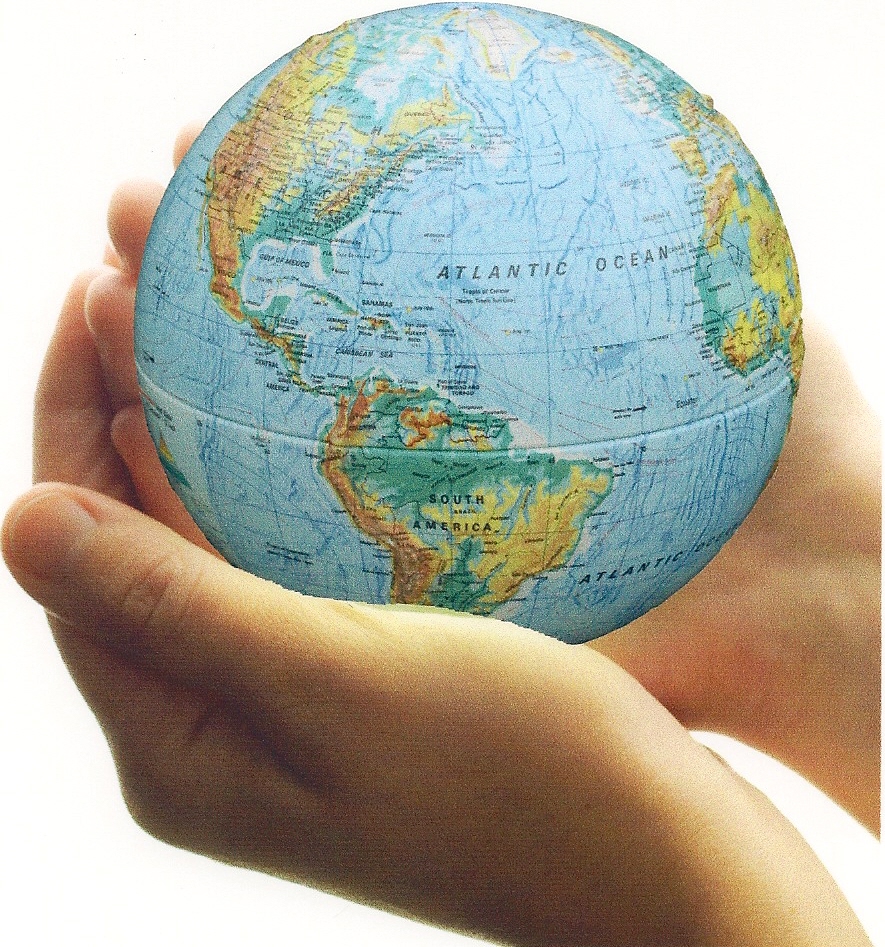 BREAKFAST CLUBDATE:			GROUP MEMBERS:March 1			Anthony, Kelsey, Dallas	March 8			Austyn, Ariel, Morgan	March 15			Dylan, TommyMarch 22			Cianna, Chloe, Bryn	March 29			Allie, Nicole, Derek	April 12			Suzannah, StephanieApril 19			Taneal, Shannon	April 26			Eric, Bailey, Cheech	May 3			Cassidy, Hannah B.	May 10			Evan, Jordan	May 17			Tom, Daniel, BradMay 31			Mark D., Mark M., Corbin	